 Colegio santa María de Maipú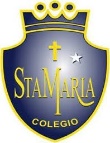 Departamento de artes, tecnología y música.Correo: musicaprimerciclo.smm@gmail.comCanal de YouTube: Departamento de Artes SMM                  Nivel: Primero Básico.    Link: https://youtu.be/bPVhXH9DqLEGuía de apreciación Nº17 MúsicaNombre_______________________________________ Curso: _______ Fecha: _______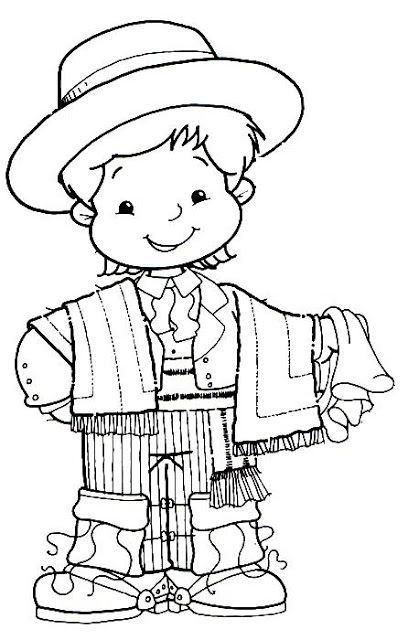 El costillar es mío, me lo quieren quitarEl costillar es mío, me lo quieren quitar¡Qué culpas tiene naiden, con mi costillar!¡Qué culpas tiene naiden, con mi costillar!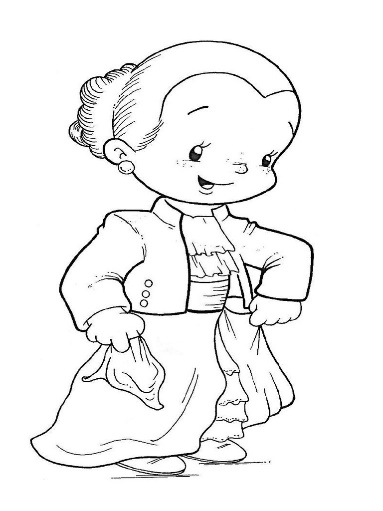 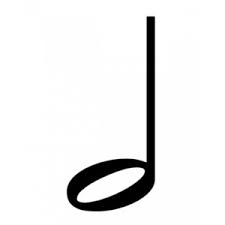 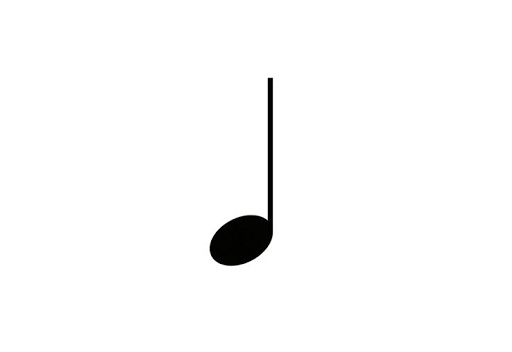 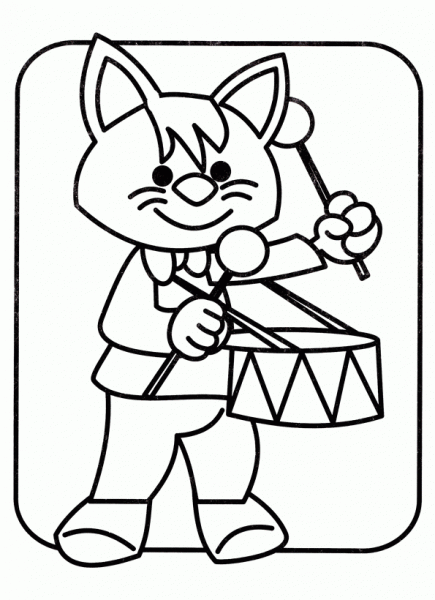 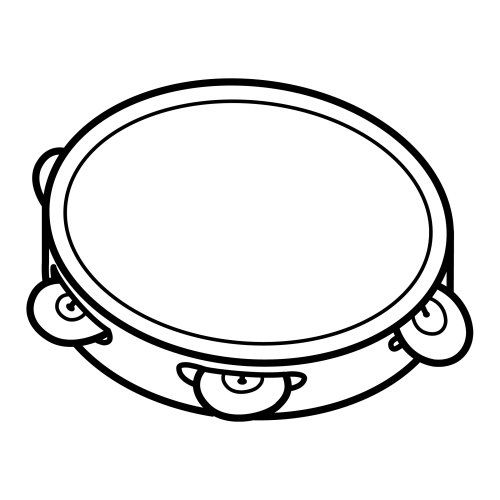 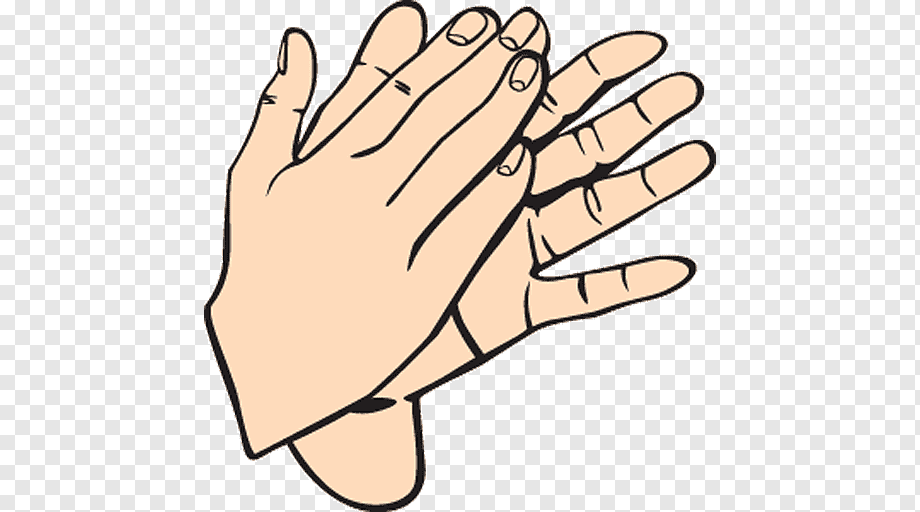 Reconoce el valor de las figuras utilizadas en el ritmo.   Blanca	   ________________  Negra          _______________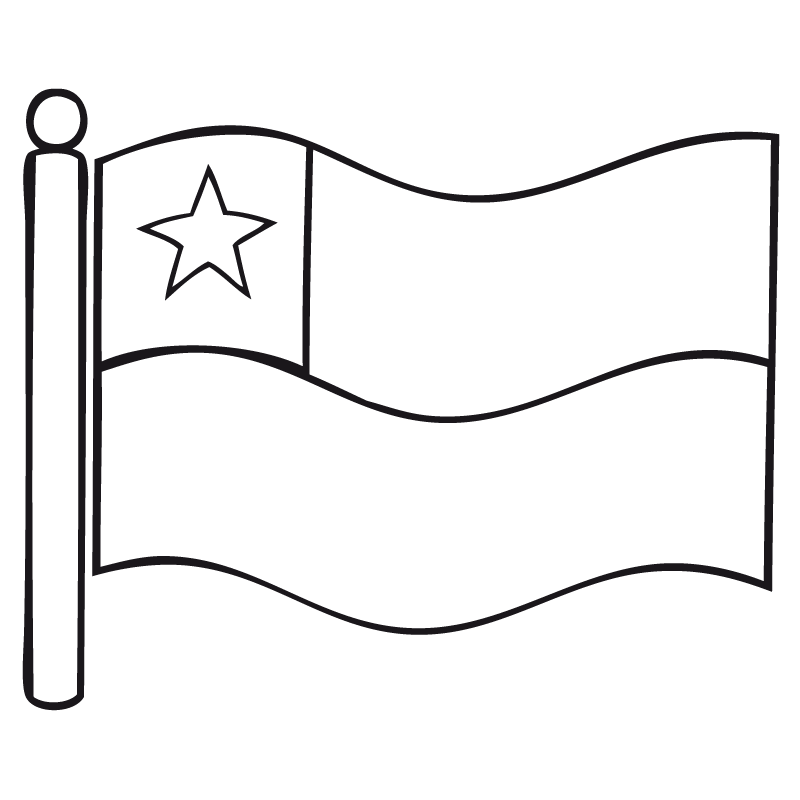 